UNIVERSITAS TRIDINANTI PALEMBANG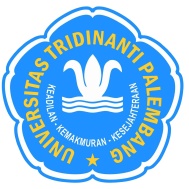 JI. kapten Marzuki No. 2446 Kamboja Palembang (30129)Telp/Fax.  0711 - 355961Kartu Perubahan Rencana Studi (KPRS)NPMNama Fakultas Jurusan SemesterDosen Pembimbing Akademik. :	.........................................................:	.........................................................:	.........................................................:	......................................................... :	........................................................... :	.........................................................Pembimbing Akademik,..............................................Palembang, ........................... 20.... Mahasiswa yang bersangkutan,...............................................NoMata KuliahKodeSKSKelasHariJamRuangJumlahJumlahJumlah